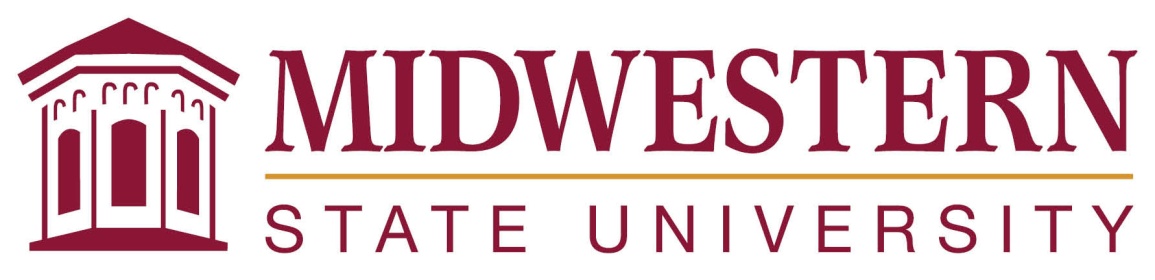 Course Number: 	Course Dates:     Credit Hours: Professor: 	E-Mail: Office Hours/Hours of AvailabilityCourse DescriptionTextbook & Instructional Materials Study Hours and Tutoring Assistance ASC offers a schedule of selected subjects tutoring assistance. Please contact the ASC, (940) 397-4684, or visit the ASC homepage for more information.College Policies and ProceduresRefer to College Policies and Procedures Manual.Academic Misconduct Policy & ProceduresAcademic Dishonesty: Cheating, collusion, and plagiarism (the act of using source material of other persons, either published or unpublished, without following the accepted techniques of crediting, or the submission for credit of work not the individual’s to whom credit is given). Additional guidelines on procedures in these matters may be found in the Office of Student Conduct.GradingWeekly Discussions Quizzes*There will be a 20-question quiz each week (based on the Give Me Liberty textbook and the Voices of Freedom reader).  Students will take each quiz via D2L by each Friday (11:30 P.M. deadline).  The only exception is Quiz 5 which will be due by its week’s Wednesday.  Here are the instructions:1.Log onto D2L2.Click on the 9-block square at the top of the page and find our class HIST 1233-X42 Summer II Sem 2020.  Click on it.3.Once you are on our classroom dashboard, click on “Assessments” near the top of the page.4.Under the drop-down list, click on “Tests.”  In addition to “Midterm” and “Final,” you will see all the quizzes: Quiz 1, Quiz 2, Quiz 3, Quiz 4, and Quiz 5.5.To take a quiz, in the scheduled window, click on the arrow next to the quizzes.  Students will have 30 minutes to complete each quiz once they begin testing.  Each question is worth 5 points.ExamsMovie AssignmentYou will write a 5-6-page essay on Pleasantville (1998).  Your essay must be double-spaced in 12-point font, Times New Roman.  The margins should be 1 inch on the tops and bottom and 1.25 inches on the left and right.  This essay is worth 15% of your final average.  Please submit this essay by midnight on the due date.  To submit it, look under “Assessments,” and then click “Assignments.”  You should then see “Pleasantville.”  You may submit the essay any day/time but the deadline is 11:30 P.M. on July 17.  Please refer to “Movie Assignment” instructions on D2L.Extra Credit Late Work  Make Up Work/TestsMidterm Progress ReportIn order to help students keep track of their progress toward course objectives, the instructor for this class will provide a Midterm Progress Report through each student’s WebWorld account.  All students will receive this midterm progress report.  Midterm grades will not be reported on the students’ transcript, nor will they be calculated in the cumulative GPA.  They simply give students an idea of where they stand at the midpoint of the semester.  Students earning below a C at the midway point should schedule a meeting with the instructor.Important DateLast Day to drop with a grade of “W” It is the student’s responsibility to visit with their academic advisor prior to withdrawing from a class must come to the Dean of Students office located in the Clark Student Center, room 104, to fill out a withdrawal slip.Desire-to-Learn (D2L)Extensive use of the MSU D2L program is a part of this course. Each student is expectedto be familiar with this program as it provides a primary source of communication regarding assignments, examination materials, and general course information. You can log into D2L through the MSU Homepage. If you experience difficulties, please contact the technicians listed for the program or contact your instructor.Attendance As an online student, you will be expected to log-in to D2L at least once every week.  This is needed in order to fulfill your weekly discussion requirements. Computer RequirementsTaking an online class requires you to have access to a computer (with Internet access) to complete and upload your assignments. It is your responsibility to have (or have access to) a working computer in this class. Assignments and tests are due by the due date, and personal computer technical difficulties will not be considered reason for the instructor to allow students extra time to submit assignments, tests, or discussion postings. Computers are available on campus in various areas of the buildings as well as the Academic Success Center. Your computer being down is not an excuse for missing a deadline!! There are many places to access your class! Our online classes can be accessed from any computer in the world which is connected to the internet. Contact your instructor immediately upon having computer trouble If you have technical difficulties in the course, there is also a student helpdesk available to you. The college cannot work directly on student computers due to both liability and resource limitations however they are able to help you get connected to our online services. For help, log into D2L. Instructor Class PoliciesChange of ScheduleA student dropping a course (but not withdrawing from the University) within the first 12 class days of a regular semester or the first four class days of a summer semester is eligible for a 100% refund of applicable tuition and fees. Dates are published in the Schedule of Classes each semester.Refund and Repayment PolicyA student who withdraws or is administratively withdrawn from Midwestern State University (MSU) may be eligible to receive a refund for all or a portion of the tuition, fees and room/board charges that were paid to MSU for the semester. HOWEVER, if the student received financial aid (federal/state/institutional grants, loans and/or scholarships), all or a portion of the refund may be returned to the financial aid programs. As described below, two formulas (federal and state) exists in determining the amount of the refund. (Examples of each refund calculation will be made available upon request).Disability Support Services   Midwestern State University is committed to providing equal access for qualified students with disabilities to all university courses and programs, and by law all students with disabilities areguaranteed a learning environment that provides reasonable accommodation of their disability.This guarantee is provided through Section 504 of the Rehabilitation Act of 1973 and the Americanswith Disabilities Act. The ADA reads: “No qualified individual with a disability shall, by reasonof such disability, be excluded from participation in or be denied the benefits of the services, programs, or activities of a public entity, or be subject to discrimination by any such entity.” The Director of Disability Support Services serves as the ADA Coordinator and may be contacted at (940) 397-4140, TDD (940) 397-4515, or 3410 Taft Blvd., Clark Student Center 168.Grade Appeal ProcessStudents who wish to appeal a grade should consult the Midwestern State University undergraduate catalog, Volume LXXVIII, number 1 (2010 – 2012), pp. 75 - 77.Notice
Changes in the course syllabus, procedure, assignments, and schedule may be made at the discretion of the instructor.Final Exam: August 6 (by 11:30 P.M.)Course GradeLetter Grade Scale90-100 = A80-89 = B70-79 = C60-69 = D0-59 = FCOURSE SCHEDULE COURSE SCHEDULE DatesActivities, Assignments, Due DatesWeek 1July 6-10Readings:                             Assignments:Liberty, Chapter 15-16       *Weekly Discussion on VoicesVoices, Chapters 15-16      *Quiz 1 (due by 11:30 P.M., July 10)Week 2July 13-17Readings:                             Assignments:Liberty, Chapters 17-19     *Weekly Discussion on VoicesVoices, Chapters 17-19      *Quiz 2 (due by midnight, July 16)                                               * Movie Assignment (due by 11:30 P.M.,                                                    July  17)Week 3July 20-24Readings:                             Assignments:Liberty, Chapters 20-22     *Weekly Discussion on VoicesVoices, Chapters 20-22      *Quiz 3 (due by 11:30 P.M., July 24)                                               *Midterm (due by 11:30 P.M. July 24)Week 4July 27-31Readings:                              Assignments:Liberty, Chapters 23-25      *Weekly Discussion on VoicesVoices, Chapters 23-25       *Quiz 4 (due by 11:30 P.M., July 31)Week 5Aug 3-6Readings:                              Assignments:Liberty, Chapters 26-28      *Weekly Discussion on VoicesVoices, Chapters 26-28       *Quiz 5 (due by 11:30 P.M., August 5)